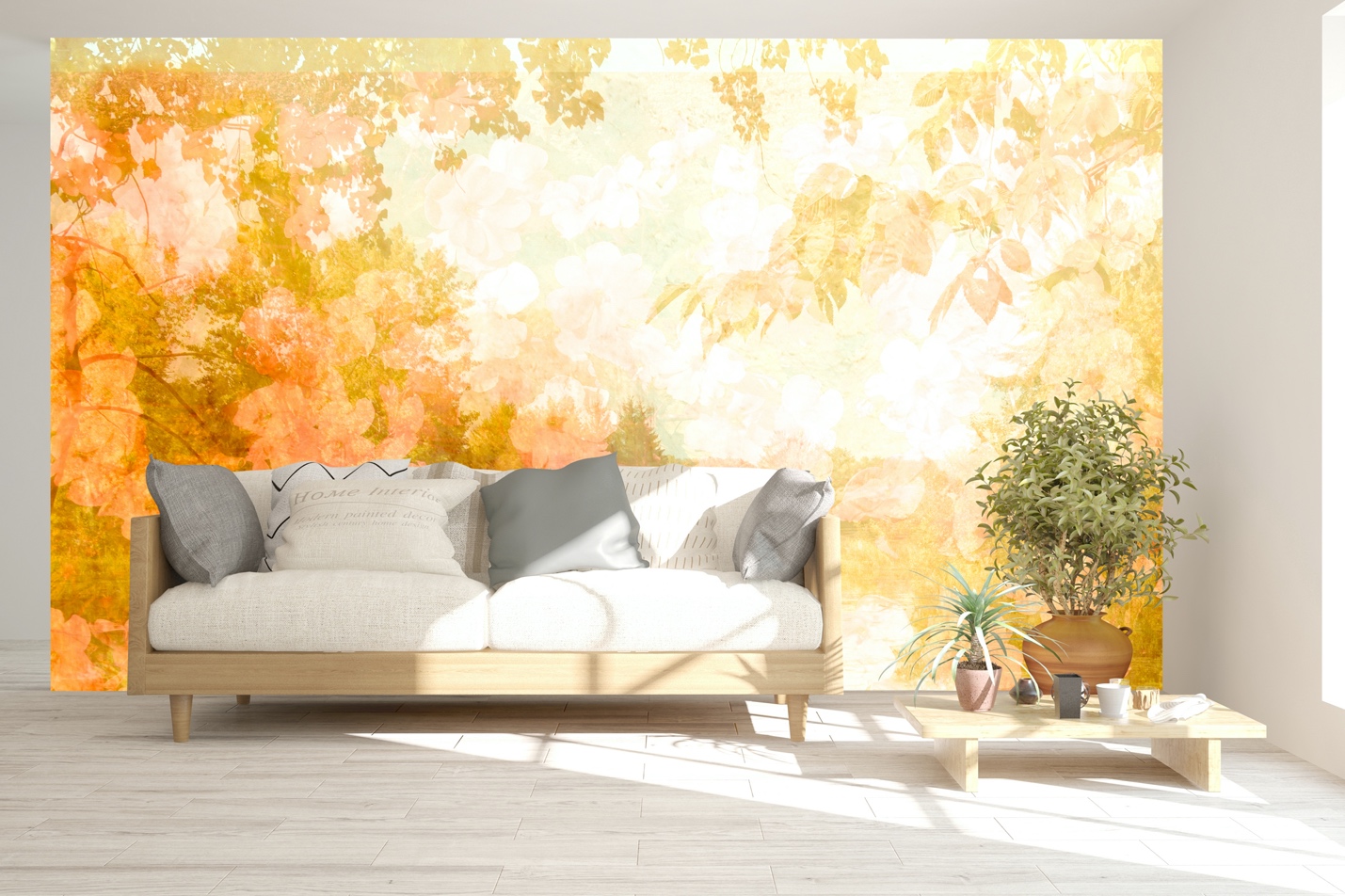 Romantic Garden Mural brings memories of romance and beauty of the natural world.  “Every flower is a soul blossoming in nature.” – Gérard de Nerval (French writer, poet, and translator Gérard Labrunie, a major figure of French romanticism…)Canadian artist Marlene Luce’s inspiration comes from a mixture of images from the natural world while traveling.This collection is custom printed on non-woven mat stucco effect wallpaper suitable for residential and commercial projects.Marlene Luce is represented by Christopher Kohler m: +1-917-719-1836
at info@marleneluce.comMade with love in Montreal, Canada.
